ПРЕДСЕДАТЕЛЬ СОВЕТА ДЕПУТАТОВ МУНИЦИПАЛЬНОГО ОБРАЗОВАНИЯ 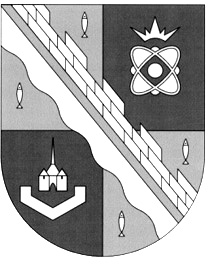 СОСНОВОБОРСКИЙ ГОРОДСКОЙ ОКРУГ ЛЕНИНГРАДСКОЙ ОБЛАСТИ РАСПОРЯЖЕНИЕот 28.10.2021 г.   № 43-к В соответствии с пунктом 8 Указа Президента Российской Федерации от 22 декабря 2015 года № 650 «О порядке сообщения лицами, замещающими отдельные государственные должности Российской Федерации, должности федеральной государственной службы, и иными лицами о возникновении личной заинтересованности при исполнении должностных обязанностей, которая приводит или может привести к конфликту интересов, и о внесении изменений в некоторые акты Президента Российской Федерации», в целях определения антикоррупционных механизмов на муниципальной службе совете депутатов муниципального образования Сосновоборский городской округ Ленинградской области и приведения муниципальных правовых актов по вопросам противодействия коррупции в соответствие с действующим законодательством, совет депутатов Сосновоборского городского округа1. Утвердить «Положение о порядке сообщения служащими, замещающими должности муниципальной службы в совете депутатов муниципального образования Сосновоборский городской округ Ленинградской области, о возникновении личной заинтересованности при исполнении должностных обязанностей, которая приводит или может привести к конфликту интересов», согласно  приложению № 1 к настоящему распоряжению.2. Распоряжение  вступает в силу со дня подписания.3. Контроль за исполнением настоящего распоряжения оставляю за собой.Председатель совета депутатов                                                                  И.А.Бабич                                        Согласовано:                                                                                      Рассылка:                                                                                                           ОК, бухгалтерия, дело Бухгалтер совета депутатов_____________  О.И. Горбуленко«28» октября 2021 годаисп. Ремнева Е.И.т.62-868                                                                       УТВЕРЖДЕНО:						распоряжением председателя                                                                        совета депутатов						Сосновоборского городского округа						от 28 октября 2021 года № 43-кПОЛОЖЕНИЕо порядке сообщения служащими, замещающими должности муниципальной службы  в совете депутатов  муниципального образования Сосновоборский городской округ Ленинградской области, о возникновении личной заинтересованности при исполнении должностных обязанностей, которая приводит или может привести к конфликту интересов1. Настоящим Положением определяется порядок сообщения служащими, замещающими должности муниципальной службы в совете депутатов  муниципального образования Сосновоборский городской округ Ленинградской области, о возникновении личной заинтересованности при исполнении должностных обязанностей, которая приводит или может привести к конфликту интересов (далее по тексту - Положение).2. Муниципальный служащий обязан, в соответствии  законодательством Российской Федерации о противодействии коррупции, сообщать о возникновении личной заинтересованности при исполнении должностных обязанностей, которая приводит или может привести к конфликту интересов, а также принимать меры по предотвращению или урегулированию конфликта интересов.Сообщение о возникновении личной заинтересованности при исполнении должностных обязанностей оформляется в письменной форме в виде уведомления о возникновении личной заинтересованности при исполнении должностных обязанностей, которая приводит или может привести к конфликту интересов (далее по тексту – уведомление), составленное по форме согласно приложению №1 к настоящему Положению, и направляется лицами, замещающими муниципальные должности, председателю совета депутатов Сосновоборского городского округа не позднее рабочего дня, следующего за днем, когда им стало известно о возникновении личной заинтересованности.3. При нахождении муниципального служащего в служебной командировке, не при исполнении должностных (служебных) обязанностей и вне пределов места работы, при возникновении личной заинтересованности, которая приводит или может привести к конфликту интересов, он обязан уведомить об этом с помощью любых доступных средств, связи.4.  Уведомление подлежит регистрации  в журнале учета и регистрации уведомлений о возникновении личной заинтересованности, которая приводит или может привести к конфликту интересов (далее по тексту - журнал учета и регистрации  уведомлений). Журнал учета и регистрации  уведомлений ведется в совете депутатом, лицом  исполняющим  функции по профилактике коррупционных и иных правонарушений, по форме  согласно приложению №2 к настоящему Положению.Журнал учета и регистрации уведомлений  хранится в течение 5 лет со дня регистрации в нем последнего уведомления, после чего подлежит уничтожению.Уведомление регистрируется в журнале учета и регистрации  уведомлений, копия уведомления с отметкой о регистрации вручается муниципальному служащему, составившему уведомление, по его просьбе (требованию).5. Зарегистрированное уведомление, направляется для предварительного рассмотрения и подготовки мотивированного заключения по результатам рассмотрения уведомления, поступившее от муниципального служащего, замещающего должность муниципальной службы в совете депутатов Сосновоборского городского округа - председателю совета депутатов Сосновоборского городского округа.6. При подготовке мотивированного заключения по результатам рассмотрения уведомления  председатель совета депутатов Сосновоборского городского округа либо лицо, назначенное ответственным за исполнение функций по профилактике коррупционных и иных правонарушений, имеют право проводить собеседование с муниципальным  служащим, представившим уведомление  и  получать от него письменные пояснения.7. Председатель совета депутатов Сосновоборского городского округа муниципального образования Сосновоборский городской округ Ленинградской области   может направлять в установленном порядке запросы в государственные органы, органы местного самоуправления и заинтересованные организации. 9. Уведомление, мотивированное заключение, а также другие материалы в течение семи рабочих дней со дня поступления уведомления представляются:- председателем совета депутатов Сосновоборского городского округа, - председателю комиссии по соблюдению требований к служебному поведению и урегулированию конфликта интересов. В случае направления запросов уведомление, мотивированное заключение, а также другие материалы представляются председателю комиссии в течение 45 дней со дня поступления уведомления. Указанный срок может быть продлен, но не более чем на 30 дней.10. По итогам рассмотрения уведомления комиссия  принимает одно из следующих решений:а) признать, что при исполнении муниципальным служащим должностных обязанностей конфликт интересов отсутствует;б) признать, что при исполнении муниципальным служащим должностных обязанностей личная заинтересованность  приводит или может привести к конфликту интересов. В этом случае комиссия рекомендует муниципальному принять меры по урегулированию конфликта интересов или по недопущению его возникновения;в) признать, что муниципальный  служащий не соблюдал требования об урегулировании конфликта интересов. В этом случае комиссия рекомендует председателю совета депутатов  Сосновоборского городского округа применить к муниципальному  служащему, направившему уведомление,  конкретную меру ответственности.11. Невыполнение муниципальным служащим обязанности, предусмотренной настоящим Положением, является основанием для привлечения его к ответственности в соответствии с законодательством Российской Федерации.                                                                                                                                                        (форма)______________________________________ (отметка о регистрации уведомления)                                                                     Председателю совета депутатов                                                                       Сосновоборского городского округа                                                                          от ____________________________________________                                                                                          (фамилия, имя, отчество)				          _____________________________________________________	                                                     (замещаемая должность)                                          _____________________________________________________УВЕДОМЛЕНИЕо возникновении личной заинтересованности при исполнениидолжностных обязанностей, которая приводитили может привести к конфликту интересовСообщаю о возникновении у меня личной заинтересованности при исполнении должностных  обязанностей,  которая приводит или может привести к конфликту интересов (нужное подчеркнуть).Обстоятельства,     являющиеся    основанием    возникновения    личной заинтересованности: ______________________________________________________________________________________________________________________________________Должностные   обязанности,  на  исполнение  которых  влияет  или  может повлиять личная заинтересованность: _________________________________________________________________________________________________________________________Предлагаемые   меры  по  предотвращению  или  урегулированию  конфликта интересов: ______________________________________________________________________________________________________________________________________________    Намереваюсь   (не   намереваюсь)   лично  присутствовать  на  заседании комиссии по соблюдению требований к служебному поведению муниципальных служащих и урегулированию конфликта интересов при рассмотрении настоящего уведомления             (нужное подчеркнуть).«____»________20___г.               ___________________________          ___________________                                                                                      (подпись лица, направляющего уведомление)                   (расшифровка подписи)«____»________20___г.               ___________________________          ___________________                                                                                      (подпись лица, принявшего уведомление)                       (расшифровка подписи)               ЖУРНАЛ учета и регистрации уведомлений о возникновении личной заинтересованности при исполнении должностных обязанностей, которая приводит или может привести к конфликту интересов====================================================С учетом изменений, внесенных распоряжением председателя Сосновоборского городского округа:- от 04.10.2023 года № 45-к====================================================                                             Об утверждении «Положения о  порядке сообщения служащими, замещающими  должности муниципальной службы в совете депутатов  муниципального образования Сосновоборский городской округ Ленинградской области, о возникновении личной заинтересованности при исполнении должностных обязанностей, которая приводит или может привести к конфликту интересовПриложение N 1к Положению о  порядке сообщения служащими, замещающими должности муниципальной службы в  совете депутатов  муниципального образования Сосновоборский городской округ Ленинградской области, о возникновении личной заинтересованности при исполнении должностных обязанностей, которая приводит или может привести к конфликту интересовот 28 октября 2021 года № 43-кПриложение N 2к Положению о  порядке сообщения служащими, замещающими должности муниципальной службы в совете депутатов  муниципального образования Сосновоборский городской округ Ленинградской области, о возникновении личной заинтересованности при исполнении должностных обязанностей, которая приводит или может привести к конфликту интересовот 28 октября 2021 года № 43-к№№ппИнформация о поступившем уведомленииИнформация о поступившем уведомленииФ.И.О. муниципального служащегоКраткое содержание уведомленияКому направлено уведомление для подготовки мотивированного обращенияКому направлено уведомление для подготовки мотивированного обращенияДата направления уведомления председателю комиссииПринятое решение№№ппДата поступленияНомер регистрацииФ.И.О. муниципального служащегоКраткое содержание уведомленияФ.И.О.,замещаемая должностьДата направления уведомленияДата направления уведомления председателю комиссииПринятое решение1234678910